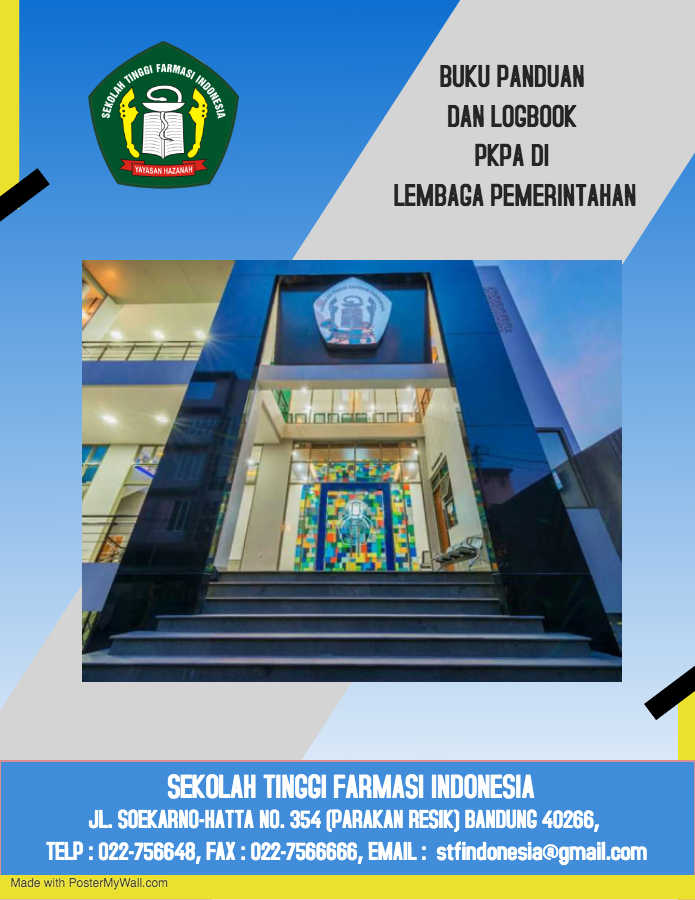 KATA PENGANTAR Buku Pedoman Praktik Kerja Profesi Apoteker (PKPA) Program Studi Profesi Apoteker (PSPA) Sekolah Tinggi Farmasi Indonesia memuat panduan baku dalam pelaksanaan praktek kerja profesi Apoteker sesuai ketetapan yang disepakati IAI dan APTFI. Institusi tempat melakukan PKPA bagi mahasiswa Prodi Profesi Apoteker STFI meliputi: Apotek, Rumah Sakit, PBF, Industri, dan lembaga pemerintahan (BBPOM, Dinkes dan Puskesmas).Kami mengucapkan terima kasih dan penghargaan kepada semua pihak yang telah bekerja keras sehingga buku pedoman PKPA ini terwujud. Mudah-mudahan buku ini bermanfaat bagi kita semua dalam usaha meningkatkan mutu mahasiswa yang melaksanakan PKPA sehingga dapat menghasilkan lulusan/ Apoteker yang kompeten/ profesional. Bandung, Januari 2020Program Studi Profesi ApotekerSekolah Tinggi Farmasi Indonesia,Tim Penyusun.DAFTAR ISIHALAMANKATA PENGANTAR		iDAFTAR ISI 		iiBAB I 	PENDAHULUAN		1Kedudukan PKPA dan Bobot SKS PKPA		1Tujuan PKPA		1Tata Tertib PKPA 		2BAB II 	PERSYARATAN AKADEMIK, ADMINISTRATIF, DAN PEMBIMBING/ PRESEPTOR		3	2.1 Persyaratan Akademik		3	2.2 Persyaratan Administratif		3	2.3 Persyaratan Pembimbing dan Perseptor		3	2.4 Prosedur Penunjukan Pembimbing		4	2.5 Penggantian Pembimbing		4	2.6 Prosedur Pembimbingan		4	2.7 Persyaratan Penentuan Tempat PKPA		5BAB III	SISTEM PENILAIAN		7BAB IV STANDAR KOMPETENSI APOTEKER INDONESIA DAN CAPAIAN PEMBELAJARAN PROGRAM STUDI PROFESI APOTEKER  STFI		8	4.1 Standar Kompetensi Apoteker Indonesia		8	4.2 Capaian Pembelajaran Program Studi Profesi Apoteker STFI		8BAB V	PRAKTEK KERJA PROFESI APOTEKER (PKPA) DI LEMBAGA PEMERINTAHAN (Dinas Kesehatan Propinsi, Puskesmas, dan BBPOM)	11	5.1 Tujuan		11	5.2 Manfaat	 	11	5.3 Aktivitas PKPA di Lembaga Pemerintahan		12LAMPIRAN		16BAB IPENDAHULUANPraktek Kerja Profesi Apoteker adalah kegiatan yang terencana, terarah, sistematis dan terkendali yang dilakukan oleh mahasiswa PSPA Sekolah Tinggi Farmasi Indonesia dalam upaya untuk menghasilkan lulusan Apoteker yang kompeten  sebagai seorang Apoteker . PSPA Sekolah Tinggi Farmasi Indonesia mewajibkan mahasiswa PSPA untuk melakukan praktek kerja profesi Apoteker dilima tempat PKPA. Hal ini didasari pemikiran bahwa untuk meningkatkan kompetensi lulusan selain dengan melakukan proses pembelajaran metoda PBL/ studi kasus, praktek di laboratorium (OSCE/ OSPE) juga melatih mahasiswa untuk melakukan praktik kerja profesi Apoteker di Apotek, Rumah Sakit, Industri, PBF, Puskesmas dan Pemerintahan (BBPOM/ PPOM dan DINKES). Pembuatan buku Pedoman PKPA ini dibuat untuk menyeragamkan proses pelaksanaan PKPA di PSPA. Pedoman ini bersifat rujukan yang harus diikuti oleh mahasiswa PSPA Sekolah Tinggi Farmasi Indonesia. Pedoman ini dilengkapi dengan pedoman penyusunan dan penulisan laporan harian/ log book, dan laporan akhir selama mahasiswa melaksanakan praktik kerja profesi Apoteker di instansi PKPA terkait.1.1	Kedudukan PKPA dan Bobot SKS PKPABeban SKS Praktek Kerja Profesi Apoteker mempunyai kedudukan yang sama dengan mata kuliah lain, tetapi berbeda bentuk pada proses pembelajaran serta cara penilaiannya. Bobot PKPA ditetapkan 28 SKS  yang terdiri dari : PKPA Komunitas/ Apotek (6 SKS), PKPA Rumah Sakit (6 sks), PKPA Industri (6 sks), PKPA Dinkes/ Puskesmas (6 sks), PKPA Pedagang Besar Farmasi (4 SKS).  1.2 	Tujuan PKPAPKPA dilaksanakan dengan tujuan agar: Mahasiswa mampu menyusun dan menulis capaian akhir laporan kerja harian/log book, dan laporan akhir selama PKPA, sesuai dengan standar praktik kerja  profesi Apoteker di instansi terkait;Mahasiswa mampu merumuskan masalah, mengumpulkan data, mengolah data, menganalisis data, dan menarik suatu kesimpulan;Membantu mahasiswa untuk lebih memahami, mengerti dan bisa mengaplikasikan ilmu pengetahuan yang diperoleh untuk melaksanakan pekerjaan kefarmasian secara benar;Apoteker yang diluluskan STFI memenuhi standar kompetensi yang ditetapkan oleh IAI dan APTFI.1.3 	Tata Tertib PKPA	Tata tertib mahasiswa yang mengikuti PKPA diantaranya :Sebelum melakukan PKPA mahasiswa peserta PKPA wajib mengikuti pembekalan;Mahasiswa Program Studi Profesi Apoteker wajib mengikuti kegiatan PKPA sesuai jadwal dan tempat yang telah ditentukan;Berpakaian rapi, memiliki sikap sopan dan menjunjung tinggi kode etik kefarmasian;Mematuhi semua peraturan dan tata tertib yang berlaku di tempat PKPA;Menjaga hubungan kerja yang harmonis dengan sesama peserta PKPA, dengan profesi lain selama melaksanakan kegiatan PKPA;Mahasiswa peserta PKPA wajib menyerahkan laporan PKPA ke PSPA STFI dan tempat PKPA paling lambat satu bulan setelah kegiatan PKPA berakhir.BAB IIPERSYARATAN AKADEMIK, ADMINISTRATIF, DAN PEMBIMBING/PRESEPTOR2.1    Persyaratan Akademik Persyaratan akademik yang harus dipenuhi oleh mahasiswa yang akan melakukan PKPA yaitu mahasiswa yang telah mengikuti pembekalan PKPA di semua bidang sebagaimana ditentukan oleh program studi profesi Apoteker STFI.2.2 	Persyaratan Administratif Persyaratan administratif yang harus dipenuhi oleh mahasiswa yang akan melakukan PKPA adalah sebagai berikut: Telah memenuhi persyaratan akademik sebagaimana pada butir 2.1;Memiliki kartu mahasiswa yang berlaku pada semester bersangkutan;Mencantumkan/ memprogramkan PKPA pada KRS semester bersangkutan yang telah ditandatangani oleh dosen wali. 2.3   Persyaratan Pembimbing dan PerseptorA. 	Pembimbing STFISelama melaksanakan kegiatan PKPA, mahasiswa harus dibimbing oleh tim pembimbing dengan ketentuan sebagai berikut: Pembimbing dari STFI pada dasarnya adalah tenaga pengajar tetap STFI, yang serendah-rendahnya memiliki ijazah S-2;Memiliki Sertifikat Kompetensi Apoteker dan sertifikat perseptor;Memahami pekerjaan kefarmasian di bidang apotek/ rumah sakit/ industri/ puskesmas/ pedagang besar farmasi.B. Pembimbing di Tempat PKPA (Perseptor)Memiliki kewenangan untuk membimbing mahasiswa PKPA;Pembimbing dari instansi PKPA adalah tenaga dari instansi/ lembaga tempat mahasiswa melakukan kegiatan PKPA yang mempunyai jenjang pendidikan S2 dalam bidang kefarmasian atau memiliki pengalaman nyata dalam praktik kefarmasian sekurang-kurangnya selama 5 tahun. Memiliki sertifikat perseptor dan memperoleh rekomendasi dari Ikatan Apoteker Indonesia (IAI);Melakukan bimbingan, diskusi dan supervisi selama pelaksanaan praktek kerja;Berdiskusi dengan Pembimbing STFI terkait materi yang diminta dalam buku panduan selama PKPA berlangsung;Membimbing dalam penyusunan laporan pelaksanaan praktek kerja;Memberikan pengesahan laporan dan penilaian.  Prosedur Penunjukan Pembimbing/ PerseptorPenunjukan pembimbing/ perseptor dilakukan oleh PSPA Sekolah Tinggi Farmasi Indonesia;Ketua Prodi secara tertulis menyampaikan nama-nama pembimbing kepada Ketua STFI.  Ketua STFI segera mengeluarkan SK pengangkatan sebagai pembimbing;Penunjukan pembimbing dari Instansi tempat PKPA diserahkan kepada instansi tersebut.2.5    Penggantian Pembimbing Apabila karena suatu alasan atau adanya halangan sehingga pembimbing instansi tempat PKPA dan/ atau salah satu pembimbing dari Sekolah Tinggi Farmasi Indonesia tidak dapat menjalankan tugasnya, mahasiswa yang bersangkutan melapor kepada ketua PSPA. Ketua PSPA dapat menunjuk penggantinya dengan memperhatikan persyaratan pembimbing.2.6    Prosedur Pembimbingan Sebelum mahasiswa melakukan PKPA, PSPA memberikan pembekalan yang berisikan materi-materi yang harus diamati, dikerjakan, dan didiskusikan sesuai dengan kompetensi yang diharapkan di tempat PKPA. Tim pembimbing diharapkan untuk terus-menerus memantau bimbingannya dengan menggunakan Buku Laporan Harian PKPA/ Log Book. Dengan demikian, tim pembimbing dapat mengetahui perkembangan mahasiswa secara mendalam dengan mengikuti proses kegiatannya dalam menulis laporan PKPA. Adapun proses yang dilaksanakan sebagai berikut: Mahasiswa sebelum memulai PKPA wajib berkumpul di tempat PKPA sesuai dengan surat kesediaan dari instansi tempat PKPA.Mahasiswa akan diberikan pengarahan di tempat PKPA oleh tim pembimbing mengenai hal-hal yang akan dikerjakan selama mengikuti PKPA sesuai log book;Mahasiswa wajib menuliskan hasil capaian akhir dan laporan kegiatan harian dalam bentuk laporan harian dan laporan akhir yang ditandatangani oleh pembimbing dari instansi PKPA dan pembimbing dari Sekolah Tinggi Farmasi Indonesia (STFI); Mahasiswa wajib menyusun laporan tugas khusus yang diberikan oleh pembimbing selama melaksanakan PKPA. Bila telah disetujui tim pembimbing, Laporan tersebut wajib dipresentasikan di depan pembimbing baik oleh pembimbing dari Sekolah Tinggi Farmasi Indonesia maupun pembimbing dari instansi PKPA. Hal ini dilakukan untuk memberikan nilai hasil PKPA mahasiswa tersebut. Laporan harian PKPA/ Log Book yang telah dipresentasikan dan di setujui oleh kedua pembimbing kemudian diserahkan kepada perpustakaan (Soft File), PSPA (dijilid Soft Cover), dan dosen pembimbing dalam bentuk Soft / Hard File  masing-masing 1 rangkap sedangkan laporan tugas khusus PKPA dibuat dalam rangkap 2 dan diserahkan kepada pembimbing STFI dan pembimbing/ perseptor instansi terkait; Setelah pelaksanaan PKPA dilakukan ujian PKPA memakai metode ujian CBT like sesuai dengan tempat PKPA, penyelenggaraan ujian dilaksanakan oleh Prodi Profesi Apoteker Sekolah Tinggi Farmasi Indonesia (STFI).2.7 	Persyaratan Penentuan Tempat PKPA di Lembaga Pemerintahan (Dinas Kesehatan Propinsi, Puskesmas, dan BBPOM)Bersedia membimbing peserta PKPADapat dilaksanakan di:Bina Farmasi dan Alkes : di semua posisi pekerjaan fungsional kefarmasianDinas Propinsi : di bagian perijinan sarana kefarmasianBadan POM dan Balai Besar POMDinas Kabupaten/Kota : gudang farmasiPuskesmas (kriteria tertentu)Bobot 1 SKS PKPA setara dengan 6-8 jam praktek/ tatap muka dalam perhari atau setara 40 jam PKPA dalam satu minggu. Bobot SKS PKPA di Instansi Pemerintah (DINKES, PUSKESMAS dan BBPOM adalah 6 SKS. BAB IIISISTEM PENILAIAN PKPANilai akhir PKPA meliputi nilai ujian CBT, nilai pembimbing dari Sekolah Tinggi Farmasi Indonesia, dan pelaksanaan PKPA oleh perseptor dengan komposisi nilai sebagai berikut :Rentang nilai :Berdasarkan Peraturan Mentri Pendidikan dan Kebudayaan RI Nomor 49 tahun 2014 rentang Standar Nasional Perguruan Tinggi pasal 24 ayat 3, Permenkes No 889 tahun 2011 pasal 1 dan pasal 9, menerangkan bahwa mahasiswa program profesi Apoteker dinyatakan lulus apabila :Seluruh beban belajar yang di tetapkan dan memiliki capaian pembelajaran kelulusan yang di targetkan oleh program studi dengan indeks prestasi kumulatif (IPK) lebih besar atau sama dengan 3,00 (tiga koma nol). Sehingga diharapkan mahasiswa peserta PKPA mendapatan nilai minimal dengan rentang 70-79 atau lebih.Lulus Uji Kompetensi Apoteker Indonesia (UKAI) yang diselenggarakan oleh panitia UKAI. BAB IVSTANDAR KOMPETENSI APOTEKER INDONESIA DAN CAPAIAN PEMBELAJARAN PROGRAM STUDI PROFESI APOTEKER  STFIStandar Kompeternsi Apoteker IndonesiaPraktik kefarmasian secara professional dan etikOptimalisasi penggunaan sediaan farmasiDispensing sediaan farmasi dan alat kesehatanPemberian informasi sediaan farmasi dan alat kesehatanFormulasi dan produksi sediaan farmasiUpaya preventif dan promotif kesehatan masyarakatPengelolaan sediaan farmasi dan alat kesehatanKomunikasi efektifKeterampilan organisasi dan hubungan interpersonalPeningkatan kompetensi diriCapaian Pembelajaran Program Studi Profesi Apoteker STFI BAB VPRAKTEK KERJA PROFESI APOTEK (PKPA) DI LEMBAGA PEMERINTAHAN (Dinas Kesehatan Propinsi, Puskesmas, dan BBPOM)5.1 TujuanMembekali calon apoteker agar mampu membuat keputusan profesi pada pekerjaan kefarmasian di pemerintahan (Dinas Kesehatan Propinsi Jawa Barat, Puskesmas, dan BBPOM) berdasarkan ilmu pengetahuan, standar praktek kefarmasian, perundang-undangan yang berlaku dan etika profesi farmasi.Mengasah kemampuan berkomunikasi dan berinteraksi dengan tenaga kesehatan yang lain dan tenaga kerja di bidang lainMembekali calon Apoteker agar mampu menyusun rencana pengelolaan perbekalan farmasi dan alat kesehatan serta pengembangan sumber daya manusia.Membekali calon Apoteker agar menyusun rencana pengembangan praktek kefarmasian di pemerintahan (Dinas Kesehatan Propinsi Jawa Barat, Puskesmas, dan BBPOM) yang berorientasi pada layanan kefarmasian.Mahasiswa memahami peraturan perundang-undangan tentang ijin praktek, ijin-ijin yang lain yang di bawah tugas dan wewenang kefarmasian di pemerintahan (Dinas Kesehatan Propinsi, Puskesmas, , dan BBPOM)5.2  ManfaatMengetahui dan memahami tugas dan tanggung jawab Apoteker dalam menjalankan pekerjaan kefarmasian di lembaga pemerintahan (Dinas Kesehatan Propinsi Jawa Barat, Puskesmas, dan BBPOM )Mendapatkan pengalaman praktis mengenai pekerjaan kefarmasian di lembaga pemerintahan (Dinas Kesehatan Propinsi Jawa Barat, Puskesmas, dan BBPOM)Mendapatkan pengetahuan manajemen praktis dalam pekerjaan kefarmasian di Mendapatkan pengalaman praktis mengenai pekerjaan kefarmasian di lembaga pemerintahan (Dinas Kesehatan Propinsi Jawa Barat, Puskesmas, dan BBPOM)Meningkatkan rasa percaya diri untuk menjadi Apoteker yang profesional di lembaga pemerintahan (Dinas Kesehatan Propinsi Jawa Barat, Puskesmas, dan BBPOM)Aktivitas PKPA di Lembaga Pemerintahan5.3.1 Dinas Provinsi*= Standar Kompetensi Apoteker IndonesiaBalai Besar Pengawas Obat dan Makanan (BBPOM)*= Standar Kompetensi Apoteker IndonesiaPuskesmasRuang lingkup PKPA di Puskesmas meliputi :Aspek Manajemen Persediaan Obat dan AdministrasiAspek Pelayanan Sediaan FarmasiPemeriksaan dan Pencatatan Obat Masuk-KeluarEvaluasi1. Audit sediaan farmasi2. Audit SOP ManajemenAktivitas PKPA di Puskesmas meliputi :*= Standar Kompetensi Apoteker IndonesiaLAMPIRAN LOG BOOK PKPACOVERLAPORAN  HARIAN /LOGBOOK PRAKTIK KERJA PROFESI APOTEKERDI …………………………………………………………………………….………………………………………………….............................................(Judul di bold, fontsize 16, Times New Roman)Diajukan untuk memenuhi salah satu persyaratan padaProgram Studi Profesi Apoteker  Sekolah Tinggi Farmasi Indonesia(FS : 12)(NAMA MAHASISWA)NPM (FS 12, huruf kapital)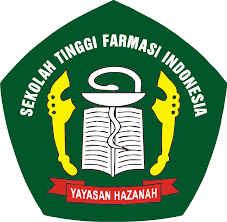 4X4 CMSEKOLAH TINGGI FARMASI INDONESIAPROGRAM STUDI PROFESI APOTEKERTAHUN               (FS 14 BOLD TNR)LEMBAR PENGESAHANLAPORAN  HARIAN /LOGBOOK PRAKTIK KERJA PROFESI APOTEKERDI …………………………………….……………………………………….(FS 16 BOLD TNR)NAMA MAHASISWANPM(FS 12 TNR)Bandung, bulan, tahunMengetahui :(FS 12 TNR)……………………………			………………………Pembimbing (instansi)				Pembimbing STFI(Nama instansi dan cap) (FS 14 TNR BOLD)FORMAT HALAMAN DALAM LAPORAN HARIAN Halaman awal kegiatan :BULAN… TAHUN……Hari, Tanggal	: Hari ke-		: Halaman akhir kegiatan :BULAN… TAHUN……Hari, Tanggal	: Hari ke-		: ……………………………			………………………Pembimbing (instansi)			Pembimbing STFICatatan : tanda tangan diberikan di setiap akhir kegiatanKETENTUAN  COVERSOFT COVERWarna Cover :LAPORAN AKHIR ; Hijau BuffaloLAPORAN HARIAN APOTEK : Merah BuffaloFARMASI RUMAH SAKIT : Krem BuffaloINDUSTRI : Biru Tua BuffaloPEMERINTAHAN  : DINKES/ PUSKESMAS/ BBPOM : Kuning BuffaloPBF : Pink BuffaloNoKomponen PenilaianPersentase (%)1.Nilai dari pembimbing STFI20%2.Nilai dari perseptor PKPA40%3.Nilai Ujian CBT PKPA40%Nilai dalam angkaKriteria 80A70-79B60-69C50-59D>50ENo.Capaian Pembelajaran (CP)Sumber AcuanI.Aspek SikapLampiran Permenristekdikti Nomor 44 Tahun 2015 tentang Standar Nasional Pendidikan Tinggi bertakwa kepada Tuhan Yang Maha Esa dan mampu menunjukkan sikap religius; Lampiran Permenristekdikti Nomor 44 Tahun 2015 tentang Standar Nasional Pendidikan Tinggi menjunjung tinggi nilai kemanusiaan dalam menjalankan tugas berdasarkan agama,moral, dan etika; Lampiran Permenristekdikti Nomor 44 Tahun 2015 tentang Standar Nasional Pendidikan Tinggi berkontribusi dalam peningkatan mutu kehidupan bermasyarakat, berbangsa, bernegara, dan kemajuan peradaban berdasarkan Pancasila; Lampiran Permenristekdikti Nomor 44 Tahun 2015 tentang Standar Nasional Pendidikan Tinggi berperan sebagai warga negara yang bangga dan cinta tanah air, memiliki nasionalisme serta rasa tanggungjawab pada negara dan bangsa; Lampiran Permenristekdikti Nomor 44 Tahun 2015 tentang Standar Nasional Pendidikan Tinggi menghargai keanekaragaman budaya, pandangan, agama, dan kepercayaan, serta pendapat atau temuan orisinal orang lain; Lampiran Permenristekdikti Nomor 44 Tahun 2015 tentang Standar Nasional Pendidikan Tinggi bekerja sama dan memiliki kepekaan sosial serta kepedulian terhadap masyarakat dan lingkungan; Lampiran Permenristekdikti Nomor 44 Tahun 2015 tentang Standar Nasional Pendidikan Tinggi taat hukum dan disiplin dalam kehidupan bermasyarakat dan bernegara; Lampiran Permenristekdikti Nomor 44 Tahun 2015 tentang Standar Nasional Pendidikan Tinggi menginternalisasi nilai, norma, dan etika akademik; Lampiran Permenristekdikti Nomor 44 Tahun 2015 tentang Standar Nasional Pendidikan Tinggi menunjukkan sikap bertanggungjawab atas pekerjaan di bidang keahliannya secara mandiri; Lampiran Permenristekdikti Nomor 44 Tahun 2015 tentang Standar Nasional Pendidikan Tinggi menginternalisasi semangat kemandirian, kejuangan, dan kewirausahaan. Lampiran Permenristekdikti Nomor 44 Tahun 2015 tentang Standar Nasional Pendidikan Tinggi II.Aspek PengetahuanNaskah Akademik Standar Kompetensi Lulusan dan Standar Kurikulum Pendidikan Farmasi Program Studi Sarjana Farmasi dan Profesi Apoteker, APTFI 2013Memiliki pengetahuan mengenai optimalisasi Keamanan Penggunaan Obat.Naskah Akademik Standar Kompetensi Lulusan dan Standar Kurikulum Pendidikan Farmasi Program Studi Sarjana Farmasi dan Profesi Apoteker, APTFI 2013Memiliki pengetahuan mengenai pelayanan Sediaan Obat.Naskah Akademik Standar Kompetensi Lulusan dan Standar Kurikulum Pendidikan Farmasi Program Studi Sarjana Farmasi dan Profesi Apoteker, APTFI 2013Memiliki pengetahuan mengenai pembuatan dan Pendistribusian Sediaan Farmasi.Naskah Akademik Standar Kompetensi Lulusan dan Standar Kurikulum Pendidikan Farmasi Program Studi Sarjana Farmasi dan Profesi Apoteker, APTFI 2013Memiliki pengetahuan mengenai pelayanan Informasi Obat dan Pengobatan.Naskah Akademik Standar Kompetensi Lulusan dan Standar Kurikulum Pendidikan Farmasi Program Studi Sarjana Farmasi dan Profesi Apoteker, APTFI 2013Memiliki pengetahuan mengenai komunikasi dan Kolaborasi Interprofesional.Naskah Akademik Standar Kompetensi Lulusan dan Standar Kurikulum Pendidikan Farmasi Program Studi Sarjana Farmasi dan Profesi Apoteker, APTFI 2013Memiliki pengetahuan mengenai kepemimpinan dan manajemen.Naskah Akademik Standar Kompetensi Lulusan dan Standar Kurikulum Pendidikan Farmasi Program Studi Sarjana Farmasi dan Profesi Apoteker, APTFI 2013Memiliki pengetahuan mengenai praktik profesional, legal dan etik.Naskah Akademik Standar Kompetensi Lulusan dan Standar Kurikulum Pendidikan Farmasi Program Studi Sarjana Farmasi dan Profesi Apoteker, APTFI 2013Memiliki pengetahuan mengenai penguasaan Ilmu, Kemampuan Riset, dan Pengembangan Diri.Naskah Akademik Standar Kompetensi Lulusan dan Standar Kurikulum Pendidikan Farmasi Program Studi Sarjana Farmasi dan Profesi Apoteker, APTFI 2013III.Aspek Keterampian UmumLampiran Permenristekdikti Nomor 44 Tahun 2015 tentang Standar Nasional Pendidikan Tinggimampu bekerja di bidang keahlian pokok untuk jenis pekerjaan yang spesifik dan memiliki kompetensi kerja yang minimal setara dengan standar kompetensi kerja profesinya; Lampiran Permenristekdikti Nomor 44 Tahun 2015 tentang Standar Nasional Pendidikan Tinggimampu membuat keputusan yang independen dalam menjalankan pekerjaan profesinya berdasarkan pemikiran logis, kritis, sistematis, dan kreatif; Lampiran Permenristekdikti Nomor 44 Tahun 2015 tentang Standar Nasional Pendidikan Tinggimampu mengomunikasi-kan pemikiran/argumen atau karya inovasi yang bermanfaat bagi pengembangan profesi dan kewirausahaan, yang dapat dipertang-gungjawabkan secara ilmiah dan etika profesi, kepada masyarakat terutama masyarakat profesinya; Lampiran Permenristekdikti Nomor 44 Tahun 2015 tentang Standar Nasional Pendidikan Tinggimampu melakukan evaluasi secara kritis terhadap hasil kerja dan keputusan yang dibuat dalam melaksanakan pekerjaannya oleh dirinya sendiri dan oleh sejawat; Lampiran Permenristekdikti Nomor 44 Tahun 2015 tentang Standar Nasional Pendidikan Tinggimampu meningkatkan keahlian keprofesiannya pada bidang yang khusus melalui pelatihan dan pengalaman kerja;Lampiran Permenristekdikti Nomor 44 Tahun 2015 tentang Standar Nasional Pendidikan Tinggimampu meningkatkan mutu sumber daya untuk pengembangan program strategis organisasi; Lampiran Permenristekdikti Nomor 44 Tahun 2015 tentang Standar Nasional Pendidikan Tinggimampu memimpin suatu tim kerja untuk memecahkan masalah pada bidang profesinya; Lampiran Permenristekdikti Nomor 44 Tahun 2015 tentang Standar Nasional Pendidikan Tinggimampu bekerja sama dengan profesi lain yang sebidang dalam menyelesaikan masalah pekerjaan bidang profesinya; Lampiran Permenristekdikti Nomor 44 Tahun 2015 tentang Standar Nasional Pendidikan Tinggimampu mengembangkan dan memelihara jaringan kerja dengan masyarakat profesi dan kliennya; Lampiran Permenristekdikti Nomor 44 Tahun 2015 tentang Standar Nasional Pendidikan Tinggimampu bertanggungjawab atas pekerjaan di bidang profesinya sesuai dengan kode etik profesinya; Lampiran Permenristekdikti Nomor 44 Tahun 2015 tentang Standar Nasional Pendidikan Tinggimampu meningkatkan kapasitas pembelajaran secara mandiri; Lampiran Permenristekdikti Nomor 44 Tahun 2015 tentang Standar Nasional Pendidikan Tinggimampu berkontribusi dalam evaluasi atau pengembangan kebijakan nasional dalam rangka peningkatan mutu pendidikan profesi atau pengembangan kebijakan nasional pada bidang profesinya; Lampiran Permenristekdikti Nomor 44 Tahun 2015 tentang Standar Nasional Pendidikan Tinggimampu mendokumen-tasikan, menyimpan, mengaudit, mengaman-kan, dan menemukan kembali data dan informasi untuk keperluan pengembangan hasil kerja profesinya. Lampiran Permenristekdikti Nomor 44 Tahun 2015 tentang Standar Nasional Pendidikan TinggiIV.Aspek Keterampian KhususNaskah Akademik Standar Kompetensi Lulusan dan Standar Kurikulum Pendidikan Farmasi Program Studi Sarjana Farmasi dan Profesi Apoteker, APTFI 2013Mampu melakukan optimalisasi Keamanan Penggunaan Obat.Naskah Akademik Standar Kompetensi Lulusan dan Standar Kurikulum Pendidikan Farmasi Program Studi Sarjana Farmasi dan Profesi Apoteker, APTFI 2013Mampu melakukan pelayanan Sediaan Obat.Naskah Akademik Standar Kompetensi Lulusan dan Standar Kurikulum Pendidikan Farmasi Program Studi Sarjana Farmasi dan Profesi Apoteker, APTFI 2013Mampu melakukan pembuatan dan Pendistribusian Sediaan Farmasi.Naskah Akademik Standar Kompetensi Lulusan dan Standar Kurikulum Pendidikan Farmasi Program Studi Sarjana Farmasi dan Profesi Apoteker, APTFI 2013Mampu melakukan pelayanan Informasi Obat dan Pengobatan.Naskah Akademik Standar Kompetensi Lulusan dan Standar Kurikulum Pendidikan Farmasi Program Studi Sarjana Farmasi dan Profesi Apoteker, APTFI 2013Mampu melakukan komunikasi dan Kolaborasi Interprofesional.Naskah Akademik Standar Kompetensi Lulusan dan Standar Kurikulum Pendidikan Farmasi Program Studi Sarjana Farmasi dan Profesi Apoteker, APTFI 2013Memiliki jiwa kepemimpinan dan manajemen.Naskah Akademik Standar Kompetensi Lulusan dan Standar Kurikulum Pendidikan Farmasi Program Studi Sarjana Farmasi dan Profesi Apoteker, APTFI 2013Mampu melakukan praktik profesional, legal dan etik.Naskah Akademik Standar Kompetensi Lulusan dan Standar Kurikulum Pendidikan Farmasi Program Studi Sarjana Farmasi dan Profesi Apoteker, APTFI 2013Memiliki kemampuan penguasaan Ilmu, Kemampuan Riset, dan Pengembangan Diri.Naskah Akademik Standar Kompetensi Lulusan dan Standar Kurikulum Pendidikan Farmasi Program Studi Sarjana Farmasi dan Profesi Apoteker, APTFI 2013NoAktivitasSub Aktivitas1.Mahasiswa memahami Tinjauan Umum Kesehatan dan Dinas  KesehatanMahasiswa mempelajari dan memahami Peraturan Perundang-undangan tentang Kesehatan dan TenagaKesehatan (1,8*)1.Mahasiswa memahami Tinjauan Umum Kesehatan dan Dinas  KesehatanMahasiswa mempelajari dan memahami Strukturorganisasi Dinas Kesehatan (1,8*)1.Mahasiswa memahami Tinjauan Umum Kesehatan dan Dinas  KesehatanMahasiswa mempelajari dan memahami Visi Misi,Sasaran Mutu, Tugas, Fungsi, Wewenang (1,8*)2.Mahasiswa memahami Tinjauan Khusus Dinas Kesehatan1) Mahasiswa memahami Sub Dinas Sumber DayaKesehatan (8*)2.Mahasiswa memahami Tinjauan Khusus Dinas Kesehatana) Mahasiswa memahami Dasar Hukumnya2.Mahasiswa memahami Tinjauan Khusus Dinas Kesehatanb) Mahasiswa memahami Ruang Lingkupnya2.Mahasiswa memahami Tinjauan Khusus Dinas Kesehatan2) Mahasiswa memahami Seksi Tenaga Kesehatan(8*)2.Mahasiswa memahami Tinjauan Khusus Dinas Kesehatana) Mahasiswa memahami Izin Praktek dan Izin Kerja Tenaga Kefarmasian2.Mahasiswa memahami Tinjauan Khusus Dinas Kesehatanb) Mahasiswa memahami Izin Praktek Dokter2.Mahasiswa memahami Tinjauan Khusus Dinas Kesehatan3) Mahasiswa memahami Seksi Standarisasi MutuKesehatan (7*)2.Mahasiswa memahami Tinjauan Khusus Dinas Kesehatan4) Mahasiswa memahami Seksi Farmasi, Makanandan Minuman dalam bidang (7*)2.Mahasiswa memahami Tinjauan Khusus Dinas Kesehatana) Apotek2.Mahasiswa memahami Tinjauan Khusus Dinas Kesehatanb) Toko ObatNoAktivitasSub Aktivitas1.Mahasiswa memahami Profil BPOM, Visi, Misi, Tugas Utama, Tugas Balai Besar/Balai POM (Unit Pelaksana Teknis), Fungsi Utama Badan POM, dan Fungsi Balai Besar/Balai POM (Unit PelaksanaTeknis)(1,8*)2.Mahasiswa memahami Budaya Organisasi BPOM(8*)3.Mahasiswa memahami Prinsip Dasar SisPOM (8*)4.Mahasiswa memahami Kerangka Konsep SisPOM (8,9*)Sub-sistem pengawasan ProdusenSub-sistem pengawasan Konsumen Sub-sistem pengawasan Pemerintah/Badan POM5.Mahasiswa memahami Kebijakan Strategis (Sasaran Strategis, Arah Kebijakan dan Strategi) : Arah Kebijakan dan Strategi Nasional (4 FokusKegiatan) BPOM (8,9*)6.Mahasiswa memahami Target Kinerja BPOM (8,9)7.Mahasiswa memahami Organisasi Yang Solid dan Struktur Organisasi BPOM (8*)8Kunjungan Lapang Laboratorium dan Unit-unitlain di BBPOMNoAktivitasSub AktivitasSub AktivitasSub AktivitasSub Aktivitas1.Mahasiswa memahami Tinjauan Umum Kesehatan dan Puskesmas (8*)1) Mahasiswa memahami Peraturan Perundang- undangan tentang Kesehatan dan Tenaga Kesehatan Kefarmasian oleh Direktur JenderalBina Kefarmasian dan Alat Kesehatan (8*)1) Mahasiswa memahami Peraturan Perundang- undangan tentang Kesehatan dan Tenaga Kesehatan Kefarmasian oleh Direktur JenderalBina Kefarmasian dan Alat Kesehatan (8*)1) Mahasiswa memahami Peraturan Perundang- undangan tentang Kesehatan dan Tenaga Kesehatan Kefarmasian oleh Direktur JenderalBina Kefarmasian dan Alat Kesehatan (8*)1) Mahasiswa memahami Peraturan Perundang- undangan tentang Kesehatan dan Tenaga Kesehatan Kefarmasian oleh Direktur JenderalBina Kefarmasian dan Alat Kesehatan (8*)1.Mahasiswa memahami Tinjauan Umum Kesehatan dan Puskesmas (8*)2) Mahasiswa	memahami	Struktur	organisasiPuskesmas (8*)2) Mahasiswa	memahami	Struktur	organisasiPuskesmas (8*)2) Mahasiswa	memahami	Struktur	organisasiPuskesmas (8*)2) Mahasiswa	memahami	Struktur	organisasiPuskesmas (8*)1.Mahasiswa memahami Tinjauan Umum Kesehatan dan Puskesmas (8*)3) Mahasiswa memahami Visi Misi, Sasaran Mutu,Tugas, Fungsi, Wewenang (8*)3) Mahasiswa memahami Visi Misi, Sasaran Mutu,Tugas, Fungsi, Wewenang (8*)3) Mahasiswa memahami Visi Misi, Sasaran Mutu,Tugas, Fungsi, Wewenang (8*)3) Mahasiswa memahami Visi Misi, Sasaran Mutu,Tugas, Fungsi, Wewenang (8*)2.Mahasiswa memahami Tinjauan Khusus Puskesmas1)  Mahasiswa	memahami	Kebijakan	DirekturJenderal Bina Kefarmasian dan Alat Kesehatan (5*)1)  Mahasiswa	memahami	Kebijakan	DirekturJenderal Bina Kefarmasian dan Alat Kesehatan (5*)1)  Mahasiswa	memahami	Kebijakan	DirekturJenderal Bina Kefarmasian dan Alat Kesehatan (5*)1)  Mahasiswa	memahami	Kebijakan	DirekturJenderal Bina Kefarmasian dan Alat Kesehatan (5*)2.Mahasiswa memahami Tinjauan Khusus Puskesmasa) Mahasiswa memahami Dasar Hukumnyaa) Mahasiswa memahami Dasar Hukumnyaa) Mahasiswa memahami Dasar Hukumnyaa) Mahasiswa memahami Dasar Hukumnya2.Mahasiswa memahami Tinjauan Khusus Puskesmasb) Mahasiswa memahami Latar  Belakang   dan tujuan pelayanan kefarmasian di Puskesmasb) Mahasiswa memahami Latar  Belakang   dan tujuan pelayanan kefarmasian di Puskesmasb) Mahasiswa memahami Latar  Belakang   dan tujuan pelayanan kefarmasian di Puskesmasb) Mahasiswa memahami Latar  Belakang   dan tujuan pelayanan kefarmasian di Puskesmas2.Mahasiswa memahami Tinjauan Khusus Puskesmas2) Mahasiswa memahami Pelayanan Kefarmasiandalam (5,6,7*)2) Mahasiswa memahami Pelayanan Kefarmasiandalam (5,6,7*)2) Mahasiswa memahami Pelayanan Kefarmasiandalam (5,6,7*)2) Mahasiswa memahami Pelayanan Kefarmasiandalam (5,6,7*)2.Mahasiswa memahami Tinjauan Khusus Puskesmasa) Aspek Manajeriala) Aspek Manajeriala) Aspek Manajeriala) Aspek Manajerial2.Mahasiswa memahami Tinjauan Khusus Puskesmasb) Aspek Profesionalb) Aspek Profesionalb) Aspek Profesionalb) Aspek Profesional2.Mahasiswa memahami Tinjauan Khusus Puskesmas3)	Mahasiswa memahami Pengelolaan SumberDaya (5,6,7*)3)	Mahasiswa memahami Pengelolaan SumberDaya (5,6,7*)3)	Mahasiswa memahami Pengelolaan SumberDaya (5,6,7*)3)	Mahasiswa memahami Pengelolaan SumberDaya (5,6,7*)2.Mahasiswa memahami Tinjauan Khusus Puskesmas(a) SDM Farmasi di Puskesmas(a) SDM Farmasi di Puskesmas(a) SDM Farmasi di Puskesmas(a) SDM Farmasi di Puskesmas2.Mahasiswa memahami Tinjauan Khusus Puskesmas(b) Sarana dan Prasarana(b) Sarana dan Prasarana(b) Sarana dan Prasarana(b) Sarana dan Prasarana2.Mahasiswa memahami Tinjauan Khusus Puskesmas(c) Perbekalan Farmasi(c) Perbekalan Farmasi(c) Perbekalan Farmasi(c) Perbekalan Farmasi2.Mahasiswa memahami Tinjauan Khusus Puskesmas4)	Mahasiswa memahami Pelayanan Resep (2,3*)4)	Mahasiswa memahami Pelayanan Resep (2,3*)4)	Mahasiswa memahami Pelayanan Resep (2,3*)4)	Mahasiswa memahami Pelayanan Resep (2,3*)2.Mahasiswa memahami Tinjauan Khusus Puskesmasa) SkriningObatResep,Penyiapan,Penyerahan2.Mahasiswa memahami Tinjauan Khusus Puskesmasb) Merancang dan menfasilitasi Praktikb) Merancang dan menfasilitasi Praktikb) Merancang dan menfasilitasi Praktikb) Merancang dan menfasilitasi Praktik2.Mahasiswa memahami Tinjauan Khusus Puskesmas5)	Mahasiswa	memahami	Peran	dan	FungsiApoteker dalam Pelayanan Informasi Obat (PIO)(2*)5)	Mahasiswa	memahami	Peran	dan	FungsiApoteker dalam Pelayanan Informasi Obat (PIO)(2*)5)	Mahasiswa	memahami	Peran	dan	FungsiApoteker dalam Pelayanan Informasi Obat (PIO)(2*)5)	Mahasiswa	memahami	Peran	dan	FungsiApoteker dalam Pelayanan Informasi Obat (PIO)(2*)2.Mahasiswa memahami Tinjauan Khusus Puskesmasa) Pelaksanaan PIO, Konseling, Dokumentasidan Evaluasia) Pelaksanaan PIO, Konseling, Dokumentasidan Evaluasia) Pelaksanaan PIO, Konseling, Dokumentasidan Evaluasia) Pelaksanaan PIO, Konseling, Dokumentasidan Evaluasi2.Mahasiswa memahami Tinjauan Khusus Puskesmasb) Farmakoekonomi, Pelayanan farmasi rawat jalan dan rawat inap, Edukasi kepada masyarakat sekitar melalui penyuluhan dan poster, dan Merancang dan menfasilitasi Praktikb) Farmakoekonomi, Pelayanan farmasi rawat jalan dan rawat inap, Edukasi kepada masyarakat sekitar melalui penyuluhan dan poster, dan Merancang dan menfasilitasi Praktikb) Farmakoekonomi, Pelayanan farmasi rawat jalan dan rawat inap, Edukasi kepada masyarakat sekitar melalui penyuluhan dan poster, dan Merancang dan menfasilitasi Praktikb) Farmakoekonomi, Pelayanan farmasi rawat jalan dan rawat inap, Edukasi kepada masyarakat sekitar melalui penyuluhan dan poster, dan Merancang dan menfasilitasi Praktik2.Mahasiswa memahami Tinjauan Khusus Puskesmas6)  Mahasiswa	memahami	Prosedur Tetap (Penerimaan Resep, Peracikan dan  penyerahan obat,   Pelayanan   Informasi  Obat, Penanganan Obat rusak dan Kadaluarsa, Pencatatan dan penyimpanan Resep, dan Pemusnahan Resep) (2,3*)6)  Mahasiswa	memahami	Prosedur Tetap (Penerimaan Resep, Peracikan dan  penyerahan obat,   Pelayanan   Informasi  Obat, Penanganan Obat rusak dan Kadaluarsa, Pencatatan dan penyimpanan Resep, dan Pemusnahan Resep) (2,3*)6)  Mahasiswa	memahami	Prosedur Tetap (Penerimaan Resep, Peracikan dan  penyerahan obat,   Pelayanan   Informasi  Obat, Penanganan Obat rusak dan Kadaluarsa, Pencatatan dan penyimpanan Resep, dan Pemusnahan Resep) (2,3*)6)  Mahasiswa	memahami	Prosedur Tetap (Penerimaan Resep, Peracikan dan  penyerahan obat,   Pelayanan   Informasi  Obat, Penanganan Obat rusak dan Kadaluarsa, Pencatatan dan penyimpanan Resep, dan Pemusnahan Resep) (2,3*)7)   Mahasiswa	memahami	Administrasi Pelayanan Obat (Lembar Pemakaian dan Permintaan Obat, Laporan Obat Kadaluarsa/Rusak/Hilang, Laporan Obat Narkotik/Psikotropik, Catatan Kesalahan Pemberian Obat, Monitoring Efek Samping Obat (MESO), Rekam Medis)(2*)7)   Mahasiswa	memahami	Administrasi Pelayanan Obat (Lembar Pemakaian dan Permintaan Obat, Laporan Obat Kadaluarsa/Rusak/Hilang, Laporan Obat Narkotik/Psikotropik, Catatan Kesalahan Pemberian Obat, Monitoring Efek Samping Obat (MESO), Rekam Medis)(2*)7)   Mahasiswa	memahami	Administrasi Pelayanan Obat (Lembar Pemakaian dan Permintaan Obat, Laporan Obat Kadaluarsa/Rusak/Hilang, Laporan Obat Narkotik/Psikotropik, Catatan Kesalahan Pemberian Obat, Monitoring Efek Samping Obat (MESO), Rekam Medis)(2*)7)   Mahasiswa	memahami	Administrasi Pelayanan Obat (Lembar Pemakaian dan Permintaan Obat, Laporan Obat Kadaluarsa/Rusak/Hilang, Laporan Obat Narkotik/Psikotropik, Catatan Kesalahan Pemberian Obat, Monitoring Efek Samping Obat (MESO), Rekam Medis)(2*)NoKegiatanUraianNoKegiatanUraian